«Қазақстан Республикасы ұлттық валютасының банкноттары мен монеталарының төлемділігін айқындау қағидаларын бекіту туралы»
Қазақстан Республикасы Ұлттық Банкі Басқармасының 
2017 жылғы 29 қарашадағы № 230 қаулысына
 өзгерістер мен толықтырулар енгізу туралыҚазақстан Республикасы Ұлттық Банкінің Басқармасы ҚАУЛЫ ЕТЕДІ:1. «Қазақстан Республикасы ұлттық валютасының банкноттары мен монеталарының төлемділігін айқындау қағидаларын бекіту туралы»
Қазақстан Республикасы Ұлттық Банкі Басқармасының 2017 жылғы 29  қарашадағы № 230 қаулысына (Нормативтік құқықтық актілерді мемлекеттік тіркеу тізілімінде № 16120 болып тіркелген) мынадай өзгерістер мен толықтырулар енгізілсін: кіріспесі мынадай редакцияда жазылсын:«Қазақстан Республикасының Ұлттық Банкі туралы» Қазақстан Республикасының Заңына сәйкес Қазақстан Республикасы Ұлттық Банкінің Басқармасы ҚАУЛЫ ЕТЕДІ:»;көрсетілген қаулымен бекітілген Қазақстан Республикасы ұлттық валютасының банкноттары мен монеталарының төлемділігін айқындау қағидаларында:1 және 2-тармақтар мынадай редакцияда жазылсын:«1. Осы Қазақстан Республикасы ұлттық валютасының банкноттары мен монеталарының төлемділігін айқындау қағидалары (бұдан әрі – Қағидалар) «Қазақстан Республикасының Ұлттық Банкі туралы» Қазақстан Республикасының Заңына сәйкес әзірленді.2. Қағидаларда банкноттарды, монеталарды және құндылықтарды қайта санау, сұрыптау, орау, сақтау қызметін жүзеге асырған жағдайда, бағалы металдардан жасалған монеталардан басқа, Қазақстан Республикасы ұлттық валютасының банкноттары мен монеталарының төлемділігін айқындау жөніндегі операцияларды және Қазақстан Республикасы Ұлттық Банкінің филиалдары (бұдан әрі – Ұлттық Банк филиалдары), екінші деңгейдегі банктер, Қазақстан Республикасының бейрезидент-банктерінің филиалдары, Ұлттық пошта операторы және банкноттарды, монеталарды және құндылықтарды инкассациялау жөніндегі операцияларды жүзеге асыратын ұйымдар (бұдан әрі – уәкілетті банктер) түпнұсқалығы мен төлемділігін айқындағаннан кейін олармен жекелеген операцияларды жүргізу тәртібі белгіленеді.»; 10-тармақ мынадай редакцияда жазылсын:«10. Мынадай ақаулары бар:1) бояғыш заттар төгілген;2) бөгде жазбалары бар, оның ішінде:ультракүлгін жарықты түсірген кезде көрінетін, арнайы химиялық ұнтақпен өңделген;машинамен оқылатын белгілерді көрсетпейтін;3) жыртылған, желімденген немесе желімденбеген бөліктері сөзсіз бір банкноттікі болып табылатын және бірге Ұлттық Банк белгілеген банкнот өлшемінің кемінде 70%-ын (жетпіс пайызын) құрайтын банкноттар;4) бұрышынан немесе шетінен өлшемінің 1%-нан (бір пайызынан) астамын жоғалтқан, бірақ Ұлттық Банк белгілеген банкнот өлшемінің кемінде 70%-ын (жетпіс пайызын) сақтап қалған;5) түссіз жабысқақ лентамен желімденген жыртығы бар;6) банкноттағы тесіктердің болуы оны айналыстан шығару үшін тесілгенін білдіретін жағдайларды қоспағанда, диаметрі 3 (үш) және одан астам миллиметр болатын ойықтары, тесіктері және жыртықтары бар;7) банкнот бейнесі жойылуына әкеп соқтырған сырылу белгілері бар;8) от шалған және күйген, бірақ Ұлттық Банк белгілеген банкнот өлшемінің кемінде 70%-ын (жетпіс пайызын) сақтап қалған;9) банкнот бейнесі мен ашықтығы төмендеуіне әкеп соқтырған, бет және (немесе) сырт жақтары кірлеген банкноттар тозған банкноттар болып табылады. Кірлеу дегеніміз шаңның, кірдің, майдың және басқа да ластағыш заттардың болуы салдарынан беті қарайған банкноттардың жай-күйі; 10) үлбіреген және қағаздың қаттылығы жойылған;11) банкноттарды сақтау және қауіпсіз тасымалдауға арналған құрылғыларда пайдаланылатын арнайы бояумен боялған банкноттар тозған банкноттар болып табылады.»;25-тармақ мынадай редакцияда жазылсын:«25. Ұлттық Банк белгілеген өлшемнің 50% (елу) және одан да көп пайызынан айырылған банкноттар, «ҮЛГІ», «ОБРАЗЕЦ», «SPECIMEN», «МУЛЯЖ» деген жазуы бар банкноттар, сондай-ақ түпнұсқалық банкноттардың фрагменті бар және кесілген банкноттар төлемге жарамсыз болып табылады.»;32-тармақтың бірінші бөлігі мынадай редакцияда жазылсын: «32. Ұлттық Банк филиалының, уәкілетті банктердің касса қызметкерлері бүлінген банкноттардың сақталған көлемін анықтаған кезде арнайы торларды (Қағидаларға 1, 2, 3, 4, 5, 6, 7, 8, 9, 10, 11, 12, 13-қосымшалар) пайдаланады.»;1 және 2-қосымшалар осы қаулыға 1 және 2-қосымшаларға сәйкес редакцияда жазылсын;4-қосымшаның тақырыбы мынадай редакцияда жазылсын: «Қазақстан Республикасының ұлттық валютасының 2006 - 2017 жылдар аралығында қоса алғанда эмиссияланған, номиналы 500 теңгелік банкноттарының төлемділігін айқындауға арналған тор»;5-қосымшаның тақырыбы мынадай редакцияда жазылсын: «Қазақстан Республикасының ұлттық валютасының 2006 - 2014 жылдар аралығында қоса алғанда эмиссияланған, номиналы 1000 теңгелік банкноттарының төлемділігін айқындауға арналған тор»;6-қосымшаның тақырыбы мынадай редакцияда жазылсын: «Қазақстан Республикасының ұлттық валютасының 2006 - 2012 жылдар аралығында қоса алғанда эмиссияланған, номиналы 2000 теңгелік банкноттарының төлемділігін айқындауға арналған тор»; 7-қосымшаның тақырыбы мынадай редакцияда жазылсын: «Қазақстан Республикасының ұлттық валютасының 2006 - 2011 жылдар аралығында қоса алғанда эмиссияланған, номиналы 5000 теңгелік банкноттарының төлемділігін айқындауға арналған тор»;  8-қосымшаның тақырыбы мынадай редакцияда жазылсын:«Қазақстан Республикасының ұлттық валютасының 2006 - 2016 жылдар аралығында қоса алғанда эмиссияланған, номиналы 10000 теңгелік банкноттарының төлемділігін айқындауға арналған тор»;  9-қосымшаның тақырыбы мынадай редакцияда жазылсын:«Қазақстан Республикасының ұлттық валютасының 2022 жылға дейін қоса алғанда эмиссияланған, номиналы 20000 теңгелік банкноттарының төлемділігін айқындауға арналған тор»;   осы қаулыға 3, 4, 5 және 6-қосымшаларға сәйкес редакцияда тиісінше 10, 11, 12 және 13-қосымшалармен толықтырылсын.2. Қазақстан Республикасы Ұлттық Банкінің Қолма-қол ақша айналысы департаменті Қазақстан Республикасының заңнамасында белгіленген тәртіппен:1) Қазақстан Республикасы Ұлттық Банкінің Заң департаментімен бірлесіп осы қаулыны Қазақстан Республикасының Әділет министрлігінде мемлекеттік тіркеуді;2) осы қаулыны ресми жарияланғаннан кейін Қазақстан Республикасы Ұлттық Банкінің ресми интернет-ресурсына орналастыруды;3) осы қаулы мемлекеттік тіркелгеннен кейін он жұмыс күні ішінде Қазақстан Республикасы Ұлттық Банкінің Заң департаментіне осы тармақтың 
2) тармақшасында көзделген іс-шараның орындалуы туралы мәліметтерді ұсынуды қамтамасыз етсін. 3. Осы қаулының орындалуын бақылау Қазақстан Республикасы Ұлттық Банкі Төрағасының жетекшілік ететін орынбасарына жүктелсін.4. Осы қаулы алғашқы ресми жарияланған күнінен кейін күнтізбелік он күн өткен соң қолданысқа енгізіледі. Төраға                                                                   Т.М. СүлейменовҚазақстан РеспубликасыҰлттық Банкі Басқармасының202__ жылғы «__» ______ № __ қаулысына1-қосымшаҚазақстан Республикасы ұлттық валютасыныңбанкноттары мен монеталарының төлемділігін айқындау қағидаларына1-қосымшаҚазақстан Республикасының ұлттық валютасының 2017 жылдан кейін эмиссияланған, номиналы 500 теңгелік банкноттарының төлемділігін айқындауға арналған тор Өлшемі 125 х 70 миллиметр200 торкөз банкноттың 100%-дық шамасына сәйкес келедіБанкноттың түскен күні: ______________________Банкноттың деректемелері:шығарылған жылы ________________номиналы __________, сериясы ____, нөмірі __________Банкноттың ауданы: _____________%Төлемділігін айқындауды тексерген:_________________________		___________         (тегі, аты, әкесінің аты)		    (қолы)Касса меңгерушісі _____________________________       ___________(тегі, аты, әкесінің аты)	      (қолы) Қазақстан РеспубликасыҰлттық Банкі Басқармасының202__ жылғы «__» ______ № __ қаулысына2-қосымшаҚазақстан Республикасы ұлттық валютасыныңбанкноттары мен монеталарының төлемділігін айқындау қағидаларына2-қосымшаҚазақстан Республикасының ұлттық валютасының 2014 жылдан кейін эмиссияланған, номиналы 1000 теңгелік банкноттарының төлемділігін айқындауға арналған тор Өлшемі 130 х 70 миллиметр200 торкөз банкноттың 100%-дық шамасына сәйкес келедіБанкноттың түскен күні: ______________________Банкноттың деректемелері:шығарылған жылы ________________номиналы __________, сериясы ____, нөмірі __________Банкноттың ауданы: _____________%Төлемділігін айқындауды тексерген:_________________________		___________         (тегі, аты, әкесінің аты)		    (қолы)Касса меңгерушісі _____________________________       ___________(тегі, аты, әкесінің аты)	      (қолы) Қазақстан РеспубликасыҰлттық Банкі Басқармасының202__ жылғы «__» ______ № __ қаулысына3-қосымшаҚазақстан Республикасы ұлттық валютасыныңбанкноттары мен монеталарының төлемділігін айқындау қағидаларына10-қосымшаҚазақстан Республикасының ұлттық валютасының 2012 жылдан кейін эмиссияланған, номиналы 2000 теңгелік банкноттарының төлемділігін айқындауға арналған тор Өлшемі 135 х 70 миллиметр200 торкөз банкноттың 100%-дық шамасына сәйкес келедіБанкноттың түскен күні: ______________________Банкноттың деректемелері:шығарылған жылы ________________номиналы __________, сериясы ____, нөмірі __________Банкноттың ауданы: _____________%Төлемділігін айқындауды тексерген:_________________________		___________         (тегі, аты, әкесінің аты)		    (қолы)Касса меңгерушісі _____________________________       ___________(тегі, аты, әкесінің аты)	      (қолы) Қазақстан РеспубликасыҰлттық Банкі Басқармасының202__ жылғы «__» ______ № __ қаулысына4-қосымшаҚазақстан Республикасы ұлттық валютасыныңбанкноттары мен монеталарының төлемділігін айқындау қағидаларына11-қосымшаҚазақстан Республикасының ұлттық валютасының 2011 жылдан кейін эмиссияланған, номиналы 5000 теңгелік банкноттарының төлемділігін айқындауға арналған тор  Өлшемі 140 х 70 миллиметр200 торкөз банкноттың 100%-дық шамасына сәйкес келедіБанкноттың түскен күні: ______________________Банкноттың деректемелері:шығарылған жылы ________________номиналы __________, сериясы ____, нөмірі __________Банкноттың ауданы: _____________%Төлемділігін айқындауды тексерген:_________________________		___________         (тегі, аты, әкесінің аты)		    (қолы)Касса меңгерушісі _____________________________       ___________(тегі, аты, әкесінің аты)	      (қолы) Қазақстан РеспубликасыҚазақстан Республикасы Ұлттық Банкі Басқармасының202__ жылғы «__» ______ № __ қаулысына5-қосымшаҚазақстан Республикасы ұлттық валютасыныңбанкноттары мен монеталарының төлемділігін айқындау қағидаларына12-қосымшаҚазақстан Республикасының ұлттық валютасының 2016 жылдан кейін эмиссияланған, номиналы 10000 теңгелік банкноттарының төлемділігін айқындауға арналған тор   Өлшемі 145 х 70 миллиметр200 торкөз банкноттың 100%-дық шамасына сәйкес келедіБанкноттың түскен күні: ______________________Банкноттың деректемелері:шығарылған жылы ________________номиналы __________, сериясы ____, нөмірі __________Банкноттың ауданы: _____________%Төлемділігін айқындауды тексерген:_________________________		___________         (тегі, аты, әкесінің аты)		    (қолы)Касса меңгерушісі _____________________________       ___________(тегі, аты, әкесінің аты)	      (қолы) Қазақстан РеспубликасыҰлттық Банкі Басқармасының202__ жылғы «__» ______ № __ қаулысына6-қосымшаҚазақстан Республикасы ұлттық валютасыныңбанкноттары мен монеталарының төлемділігін айқындау қағидаларына13-қосымшаҚазақстан Республикасының ұлттық валютасының 2022 жылдан кейін эмиссияланған, номиналы 20000 теңгелік банкноттарының төлемділігін айқындауға арналған тор  Өлшемі 150 х 70 миллиметр200 торкөз банкноттың 100%-дық шамасына сәйкес келедіБанкноттың түскен күні: ______________________Банкноттың деректемелері:шығарылған жылы ________________номиналы __________, сериясы ____, нөмірі __________Банкноттың ауданы: _____________%Төлемділігін айқындауды тексерген:_________________________		___________         (тегі, аты, әкесінің аты)		    (қолы)Касса меңгерушісі _____________________________       ___________(тегі, аты, әкесінің аты)	      (қолы) «ҚАЗАҚСТАН РЕСПУБЛИКАСЫНЫҢ ҰЛТТЫҚ БАНКІ»РЕСПУБЛИКАЛЫҚ МЕМЛЕКЕТТІК МЕКЕМЕСІ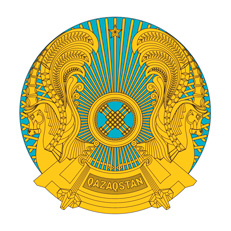 РЕСПУБЛИКАНСКОЕ ГОСУДАРСТВЕННОЕ УЧРЕЖДЕНИЕ«НАЦИОНАЛЬНЫЙ БАНК РЕСПУБЛИКИ КАЗАХСТАН»БАСҚАРМА ҚАУЛЫСЫПОСТАНОВЛЕНИЕ ПРАВЛЕНИЯ2024 жылғы _______________№ ____Астана қаласы_______________ 2024 года№ ____город Астана